Spring Rain Garden Workday EventHosted by East Petersburg Borough and The Little Conestoga Watershed AllianceMay 11th, 2024Time:  09:00AM- 12:00PMLocation:  East Petersburg Rain Garden2899 Graystone Rd East Petersburg, PA 17520              Activities to Include: Plant identification, invasive plant management and tree tube removal.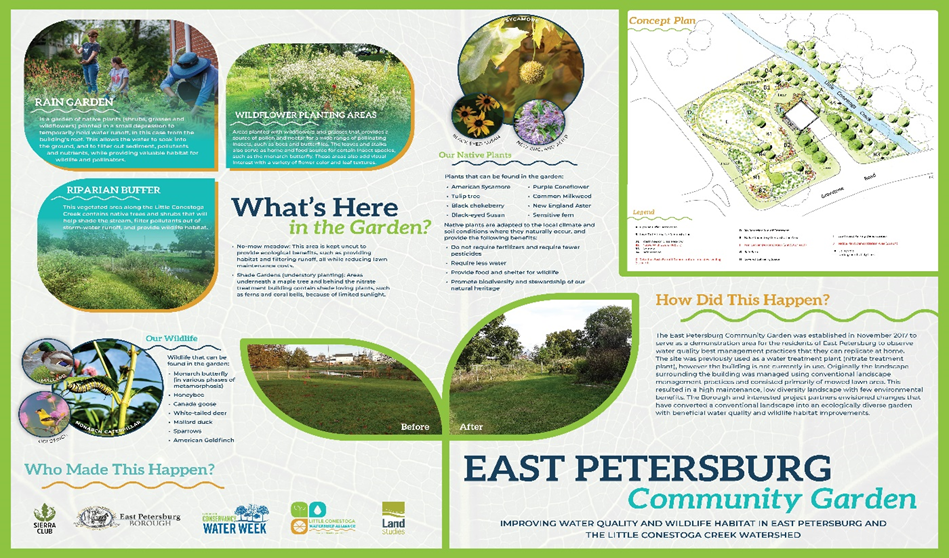 Things to bring: Bug spray, suntan lotion, camera, preferred garden tools and gloves.  Yard waste bags will be provided.